Программа: Основы проектной деятельности в православной культуреТема: Работа в библиотеке с каталогами. Отбор и составление списка литературы по теме исследованияПедагог: Шмакова Я.В.Дата: 21 марта (гр 4а), 20, 25 марта (гр.4б)ЗАДАНИЕ:Оформить правильно список литературы из трех любимых книг (правила оформления можно прочитать здесь)Книги
Для книг нужно указать следующие данные.
Автор (авторы), Название, Город и название издательства, год издания, количество страниц.
Выглядеть это должно так:Готовое задание выслать педагогу на почту yasmak80@mail.ruЕсли возникнут затруднения – задавайте вопросы (вайбер, ВКонтакте)Программа: Основы проектной деятельности в православной культуреТемы: Анализ прочитанной литературы. Разработка плана исследования.Педагог: Шмакова Я.В.Дата: 22, 28, 29  марта (гр 4а), 25,27 марта, 1, 1 апреля (гр.4б)Задание:Прочитать текст учебника (тема 19), ответить на вопросы (с.119)Выполнить задания в рабочей тетради по теме 19 (стр.50-54)Выбрать тему для проекта «Чудотвоные  иконы России»Готовый материал (фотографии /сканы тетрадей)  выслать на почту педагогу yasmak80@mail.ru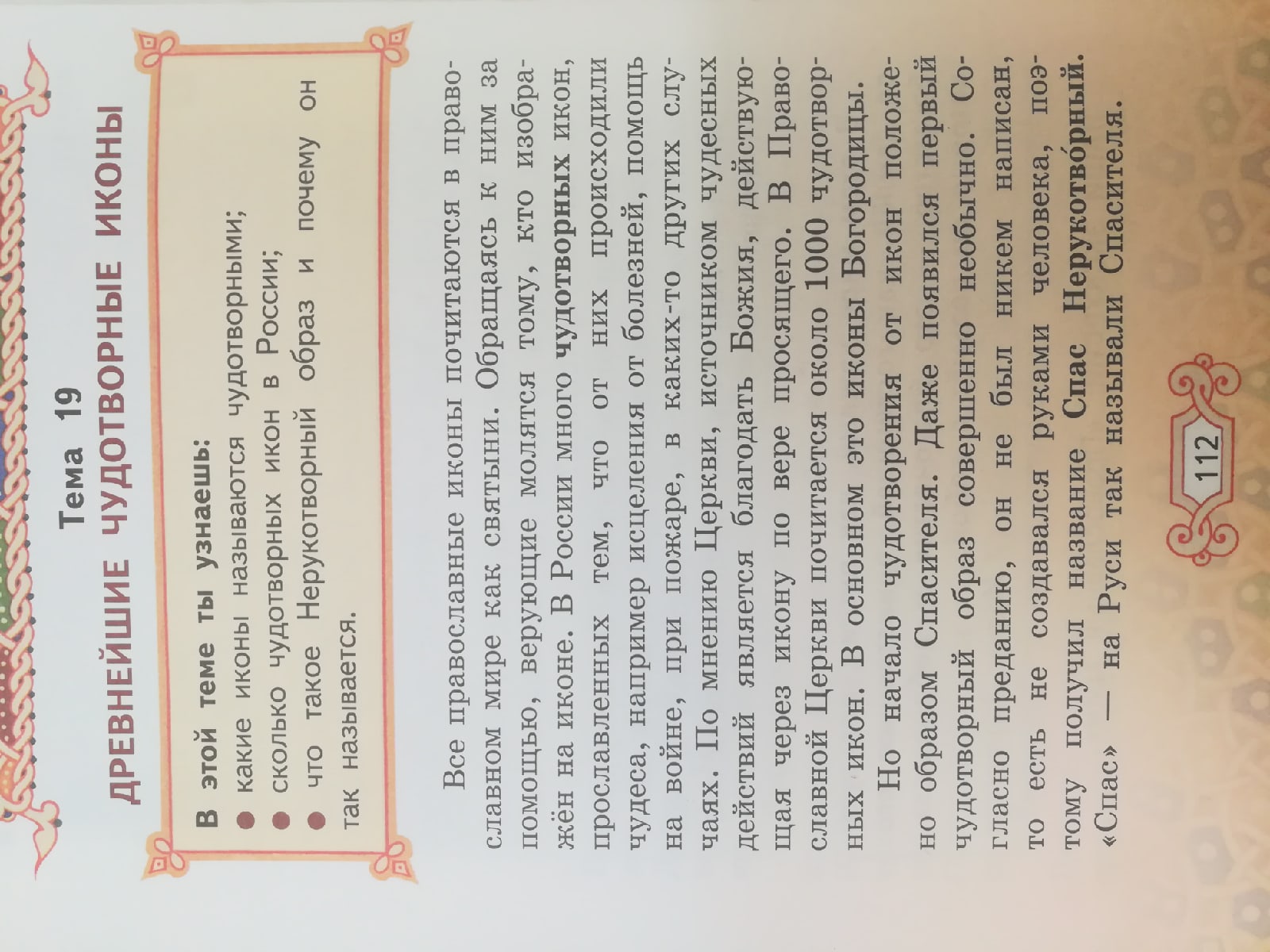 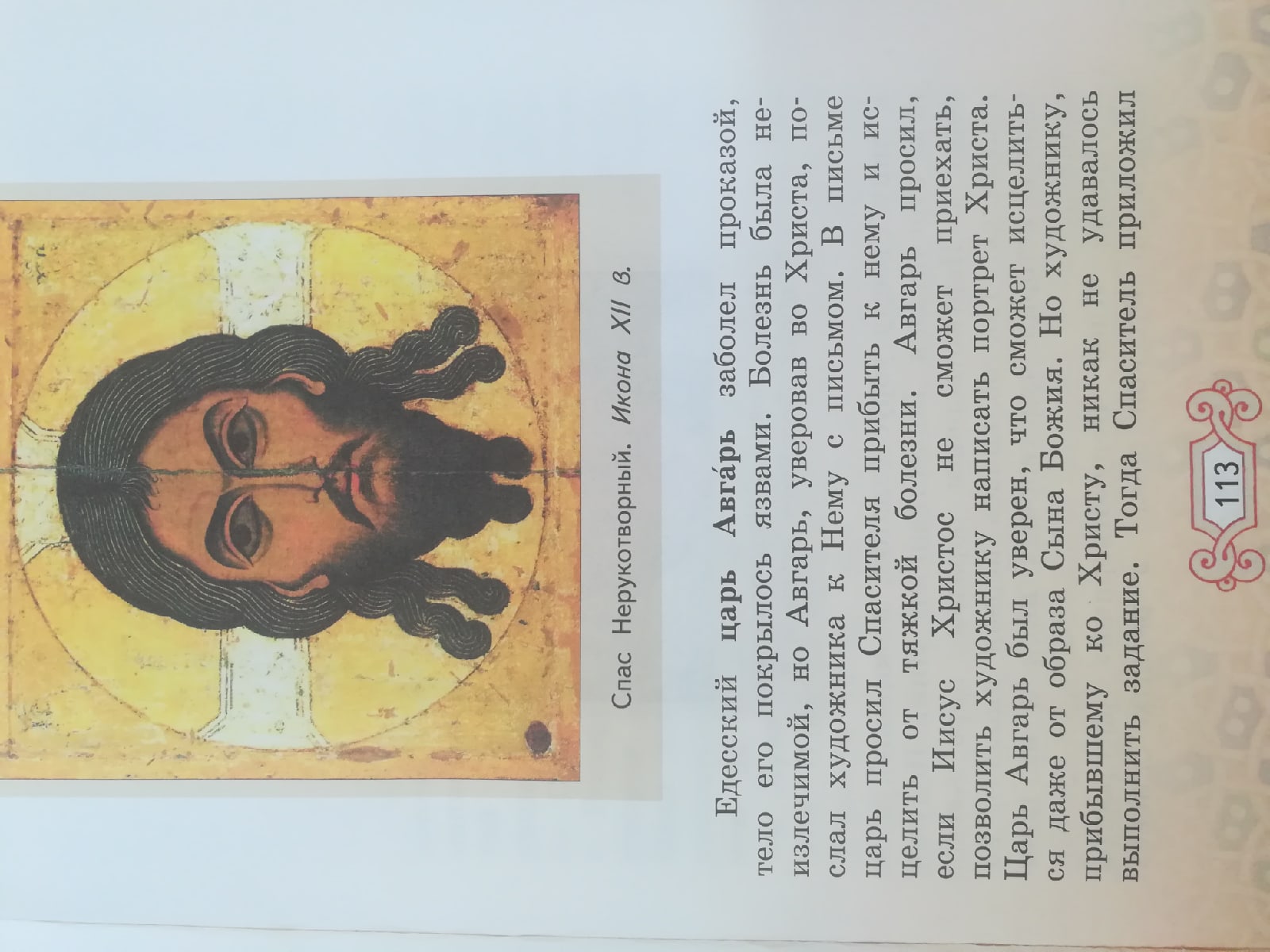 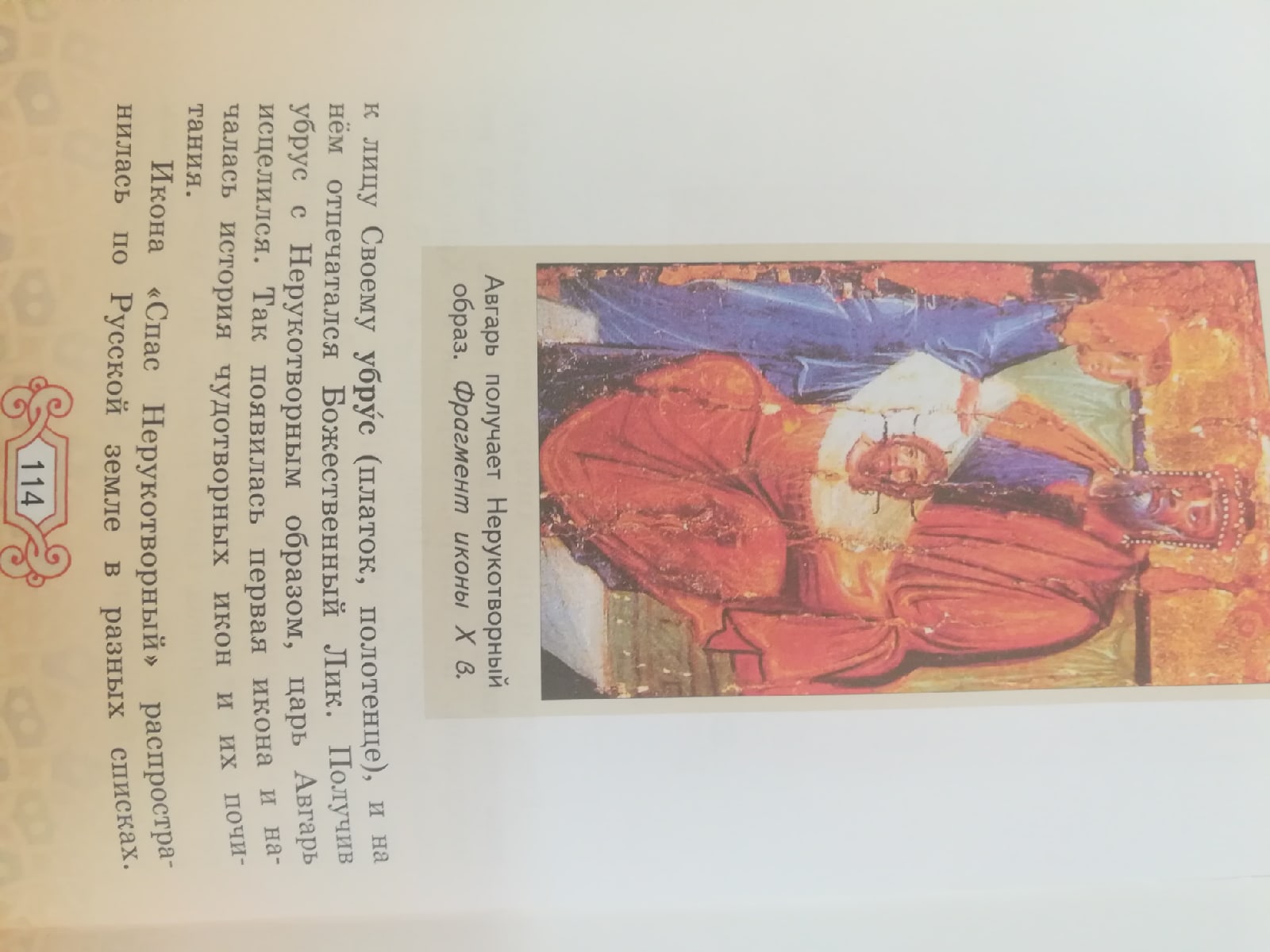 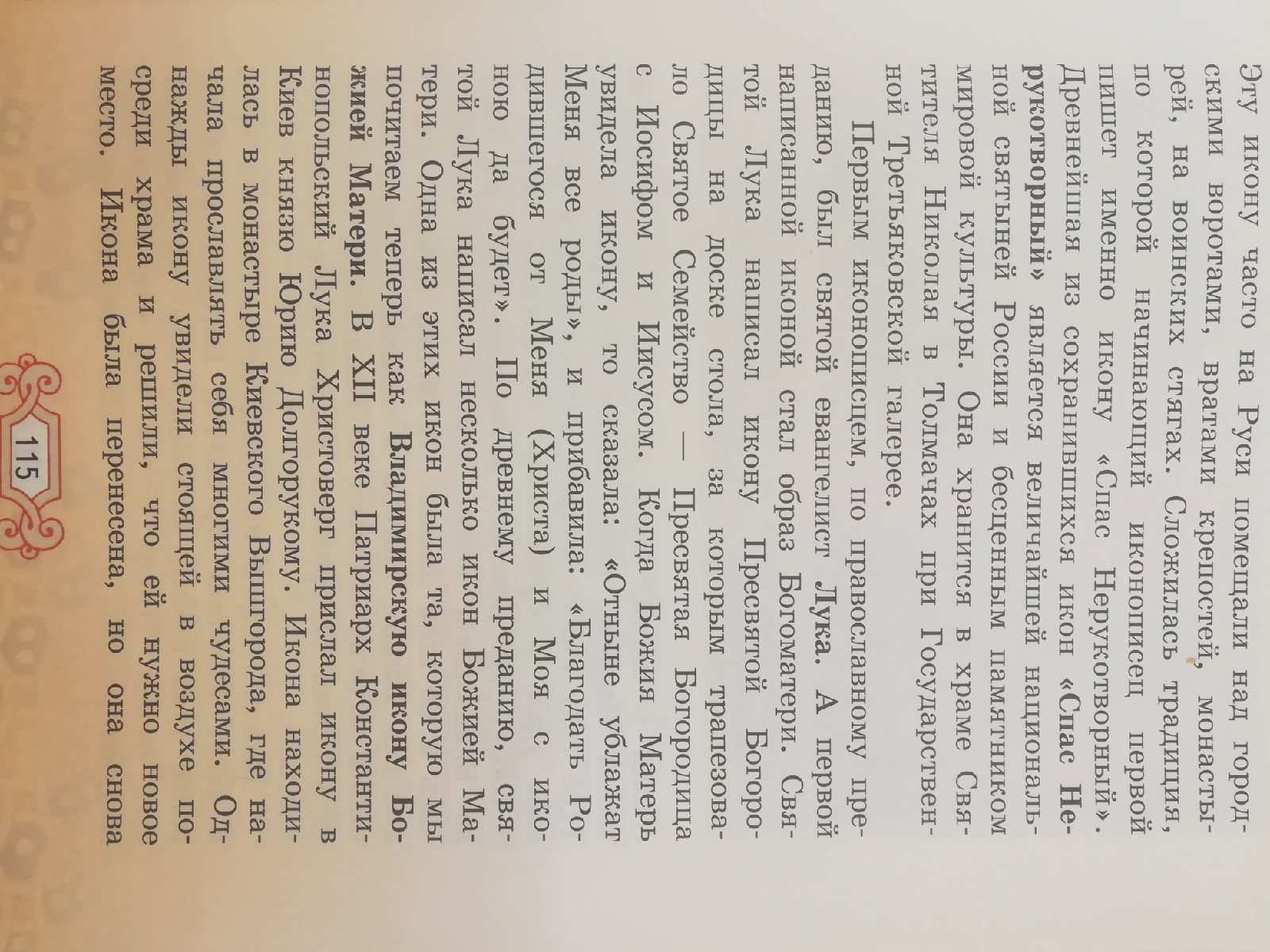 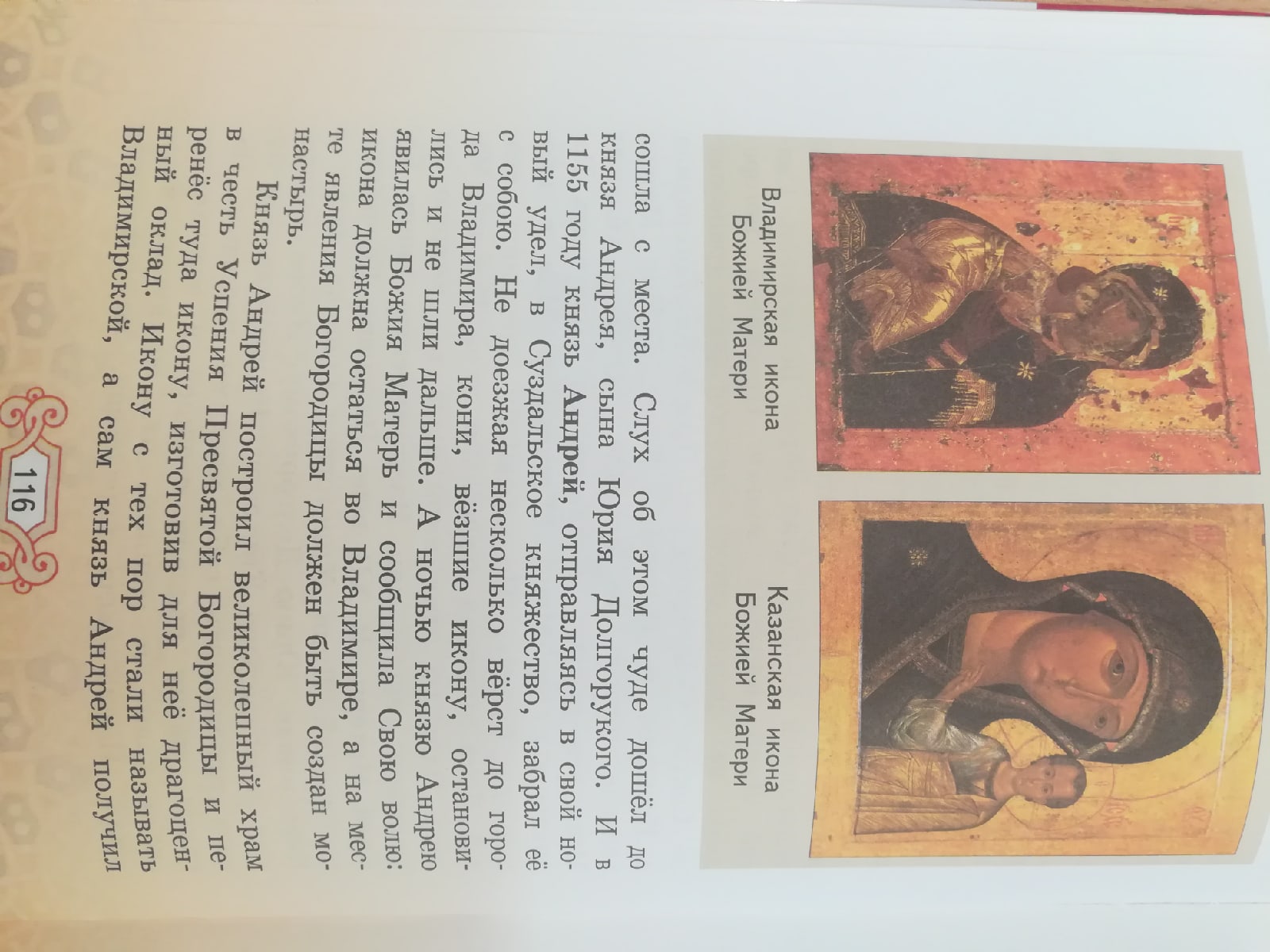 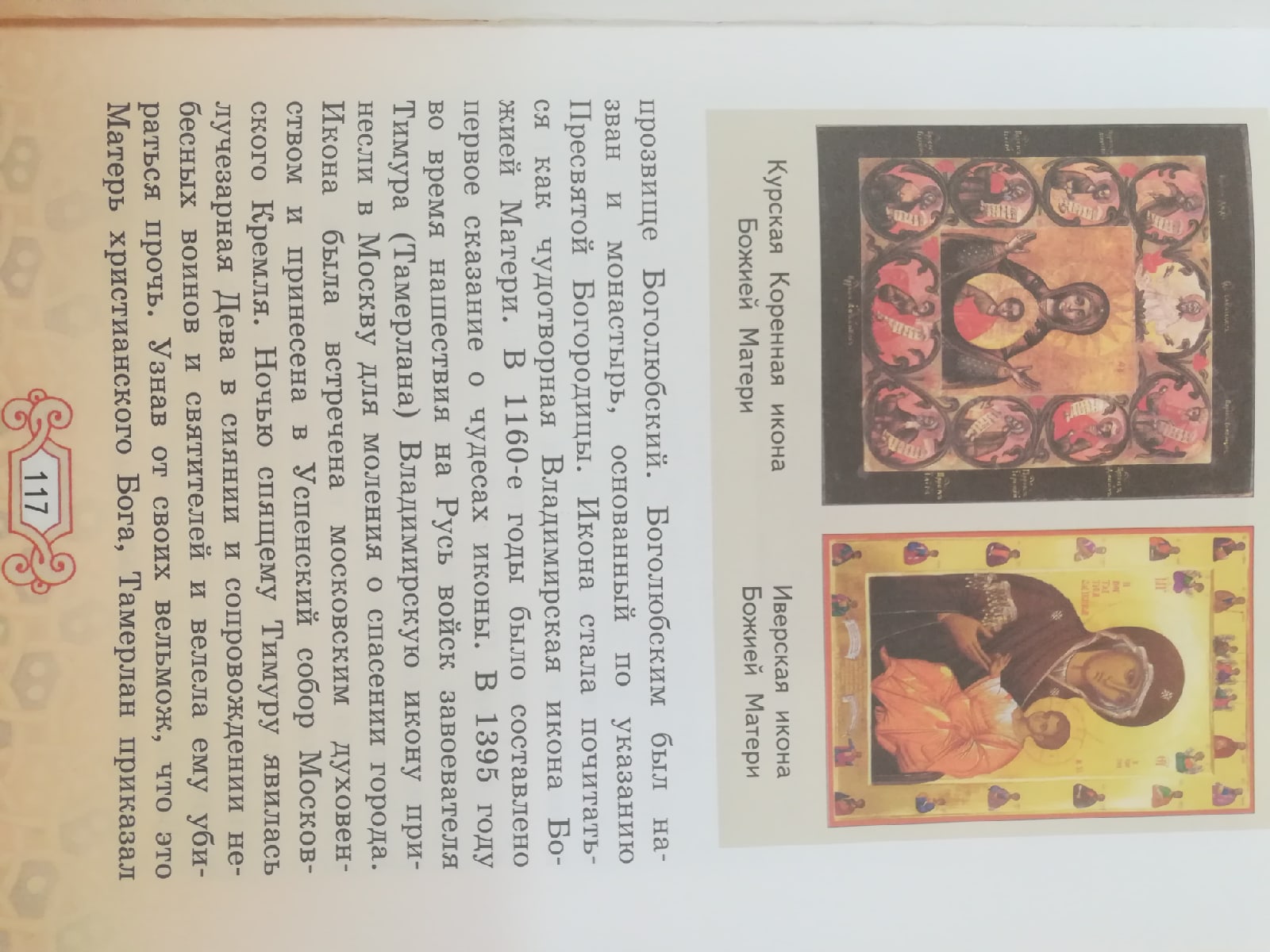 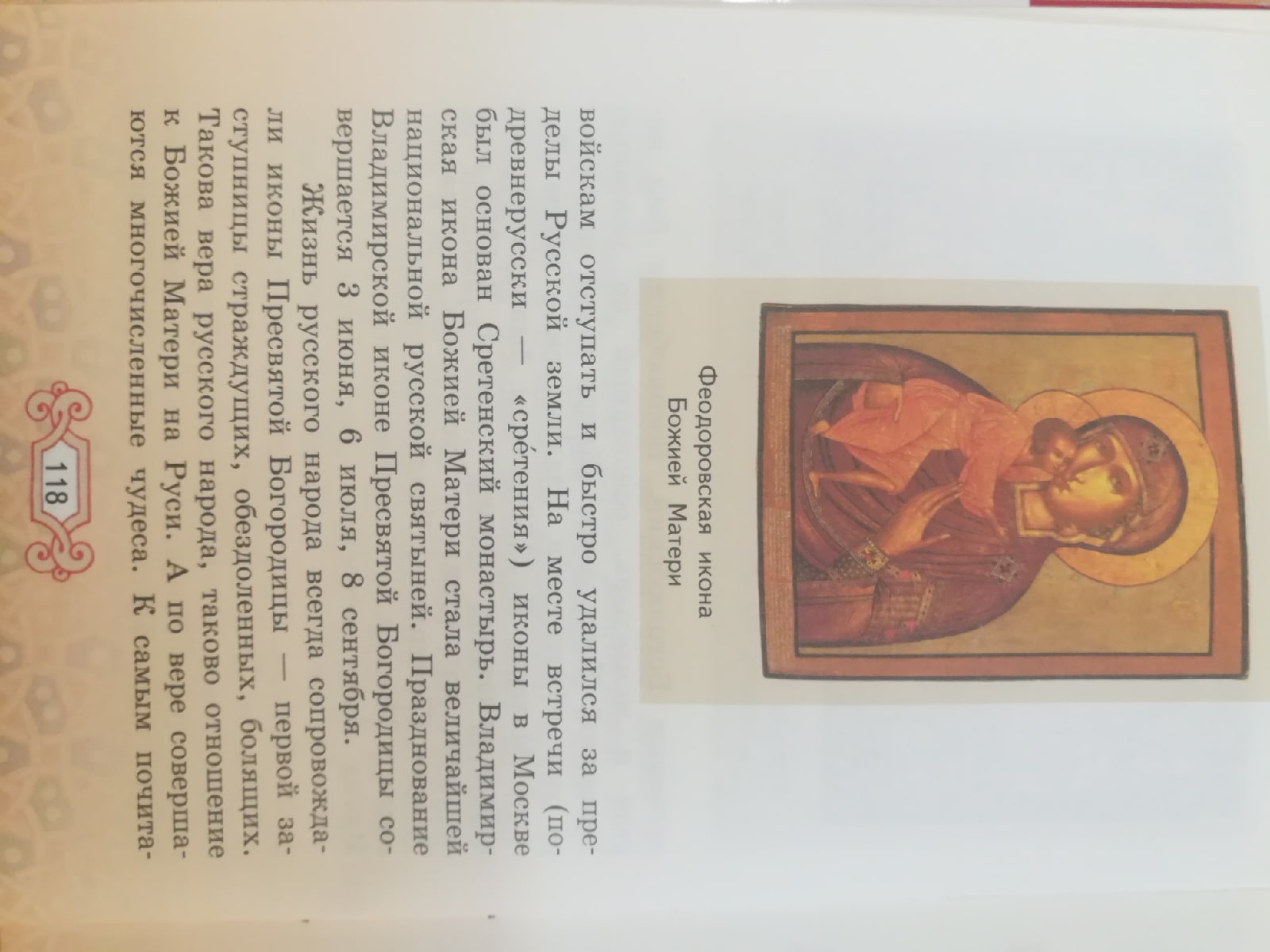 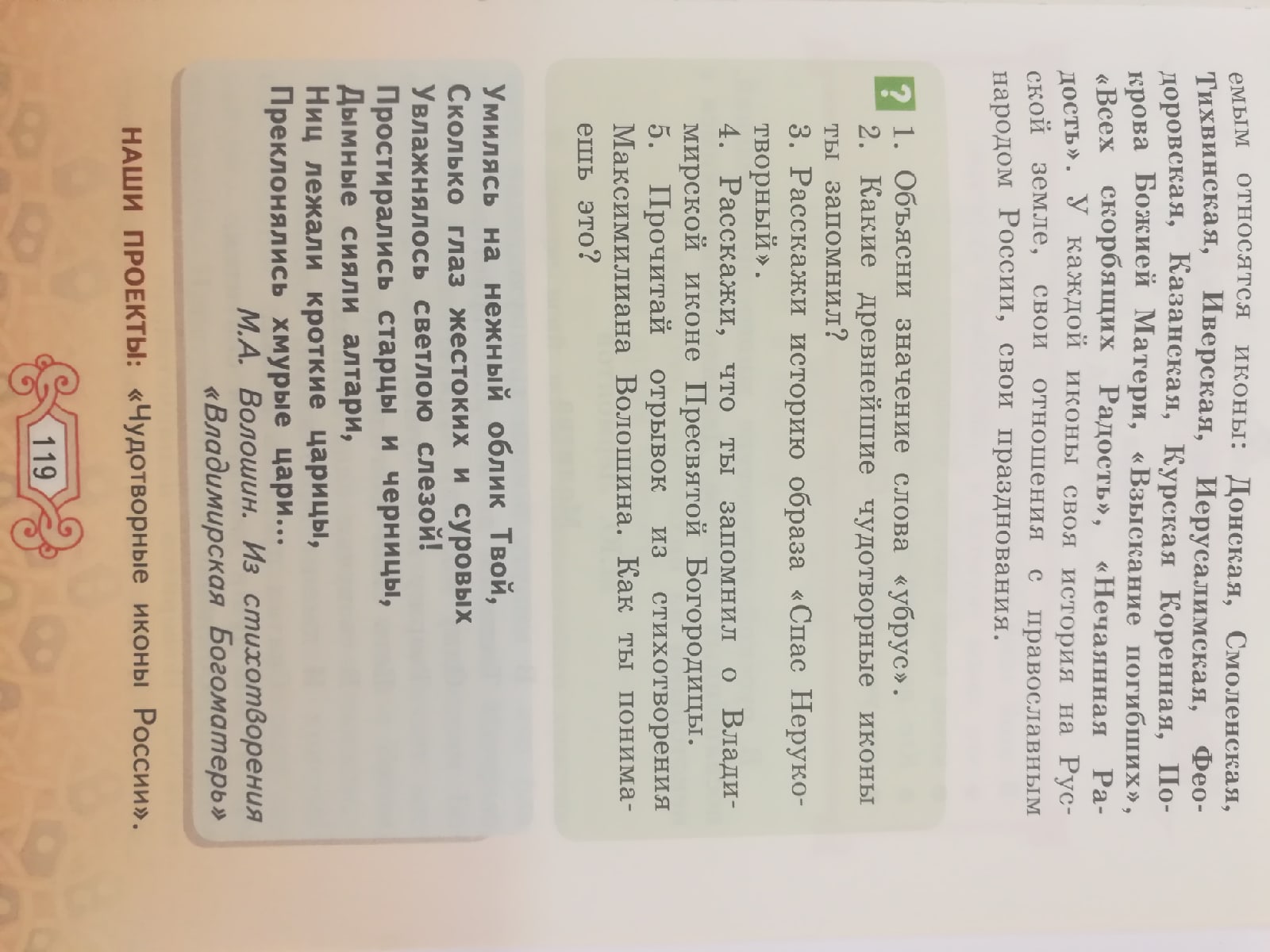 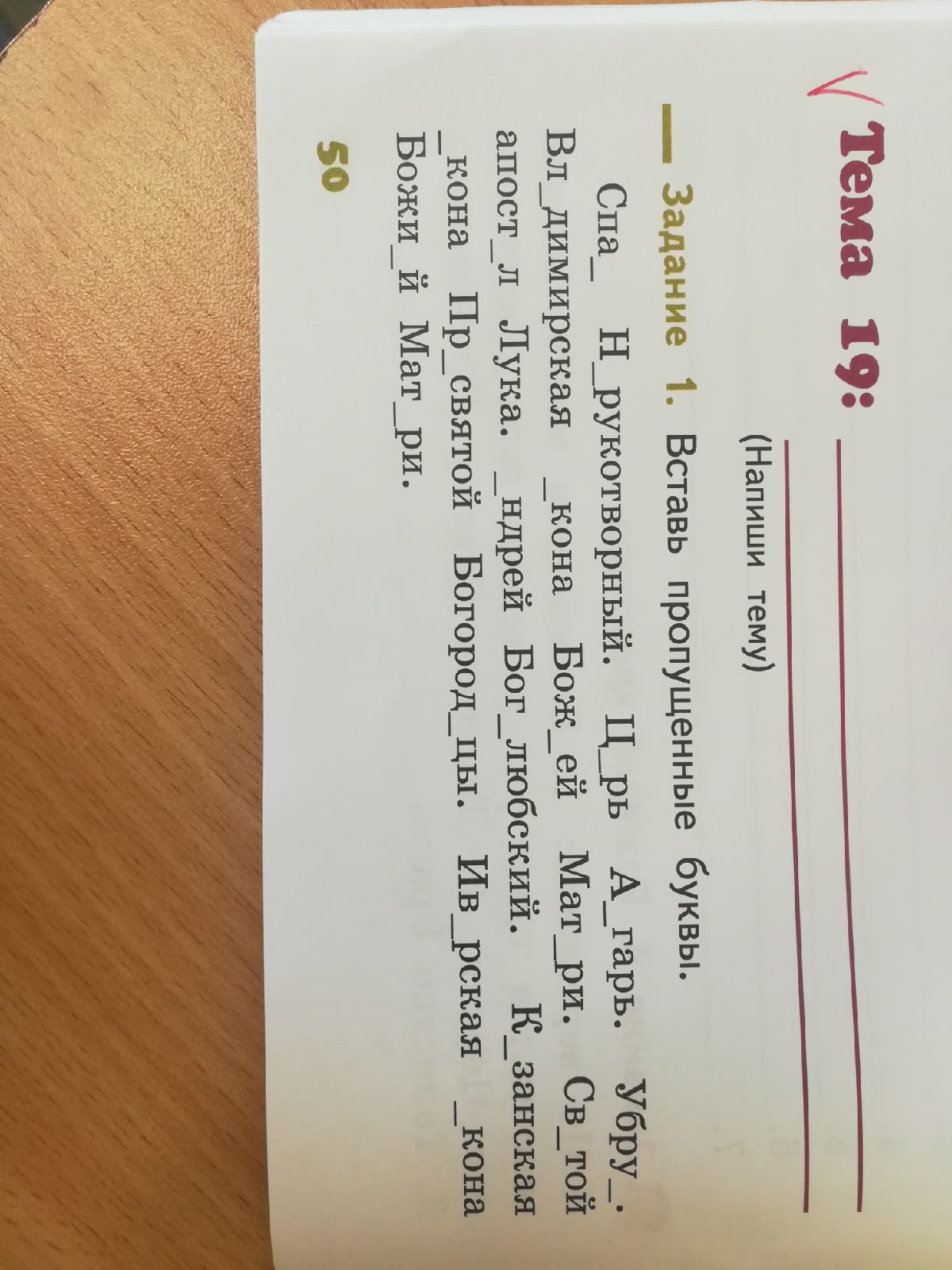 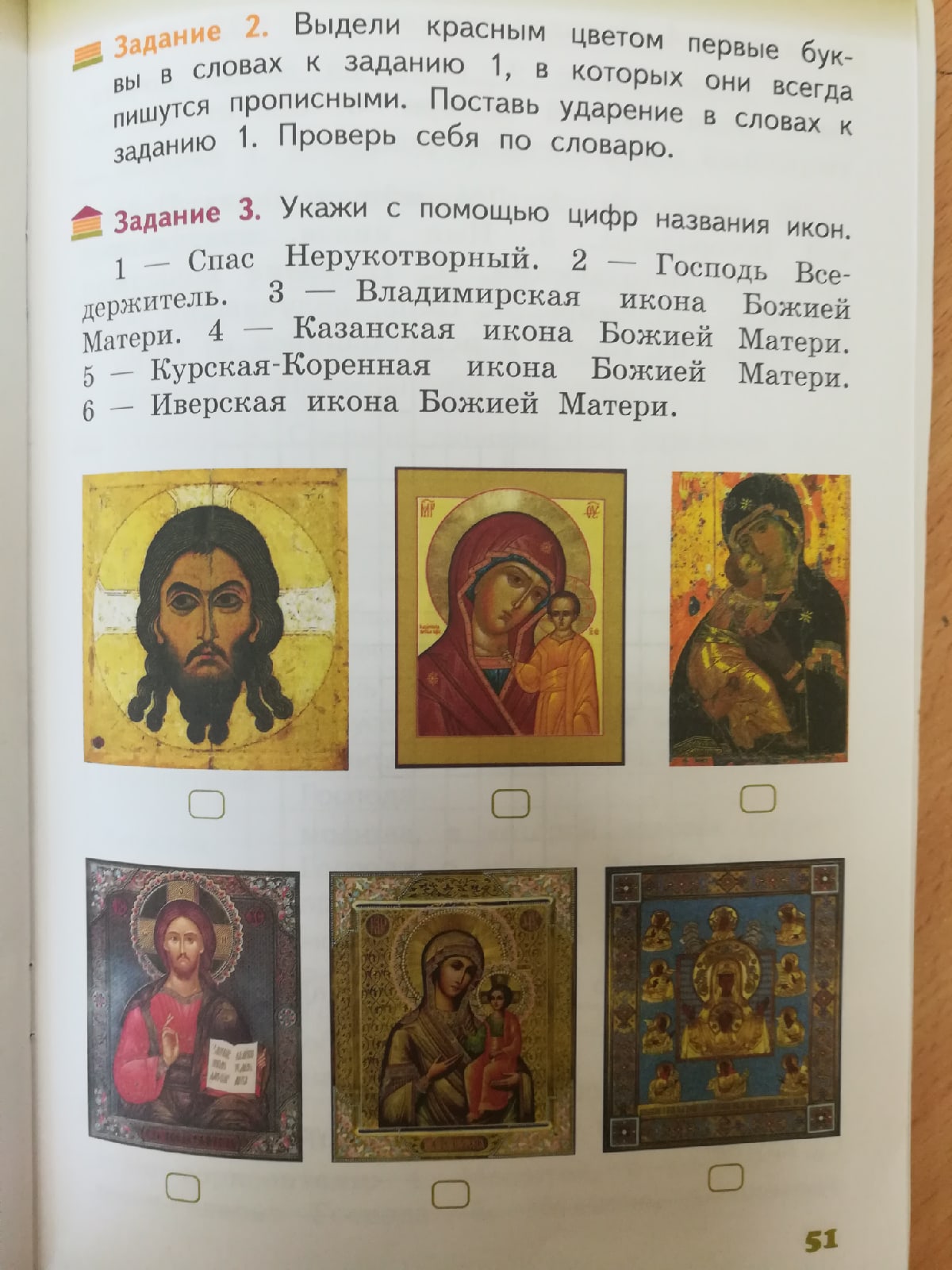 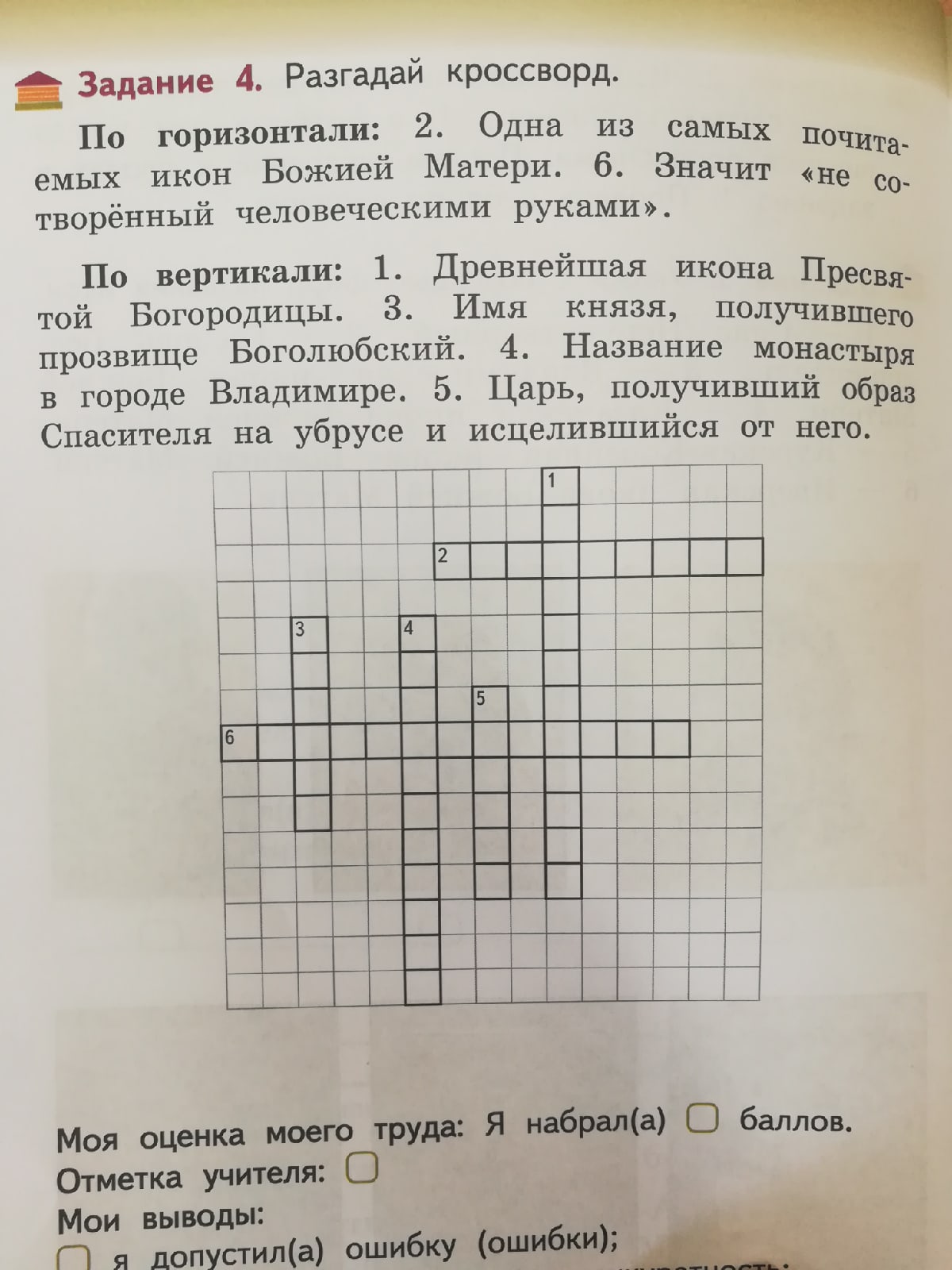 Список литературы1. Афанасьев, А. Сказки Дедушки Мороза / А. Афанасьев. - М.: Рипол Классик, 2014. - 515 c.2. Василиса Премудрая и Морской царь. - М.: Аделаида, 2011. - 777 c.3. Даль, В.И. Журавль и цапля / В.И. Даль. - М.: Оникс-ЛИТ, 2013. - 247 c.